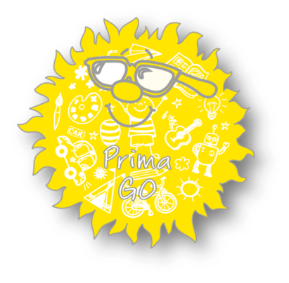 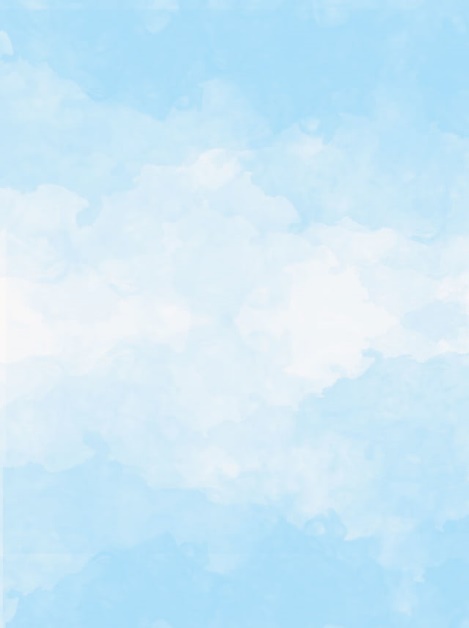 Детский отдых с Prima GOв загородном комплексе «Дом Лесника»экологически чистый район Калининградской области.1 тур: (8 – 13 лет) - 06.07 – 16.072 тур: (13 – 17 лет) - 16.07 – 26.073 тур: (10 – 16 лет) - 26.07 – 05.084 тур: (8 – 13 лет) - 05.08 – 15.08Стоимость: 28900 рублей.Расположение: гостиничный комплекс «Дом лесника», Калининградская область, Полесский район. пос. СосновкаРазмещение: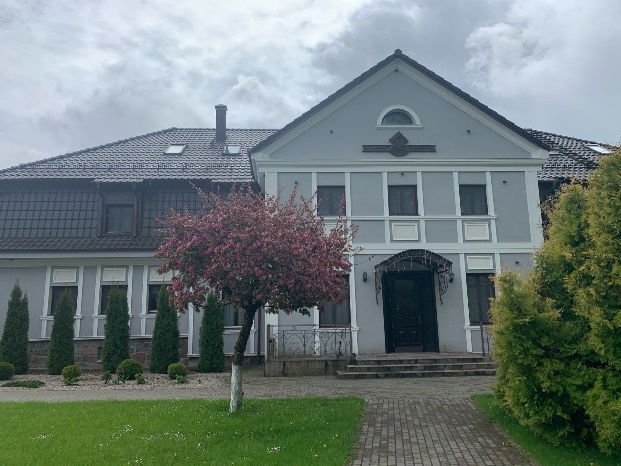 Гостиница «Дом лесника» расположена в старинном немецком здании 1925 года постройки, на окраине поселка Сосновка, где раньше располагалось лесничество. Окружающий комплекс яблоневый сад придает гостиничному комплексу загородный шарм и вдохновенную красоту. По качеству услуг и комфорту гостиница «Дом лесника» соответствует европейским стандартам. Пение птиц по утрам, неповторимый запах хвои создают ощущения сказки, которых всем нам так не хватает в обычной жизни. Территория ограждена, охраняема и освещена. На территории гостиничного комплекса: крытый павильон с мультимедийным оборудованием для проведения занятий и анимационных мероприятий, специально оборудованный класс для проведения online занятий английским языком + место проведения online занятий английским языком на свежем воздухе, уличный бассейн (с 09:00 до 21:00), волейбольная и детская площадки, футбольное поле, территория для игры в хоккей на траве, зона барбекю, пункт продажи напитков и сладостей 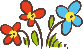 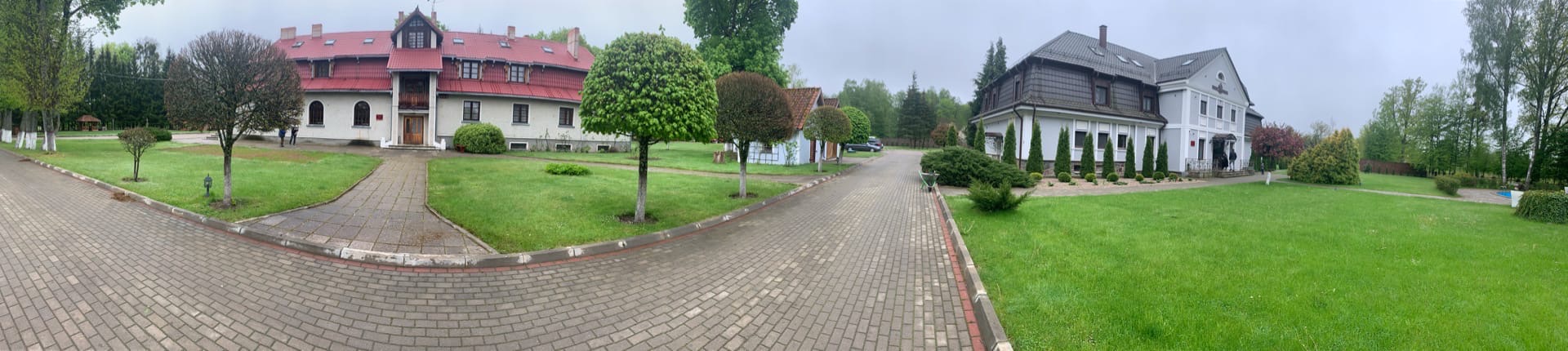 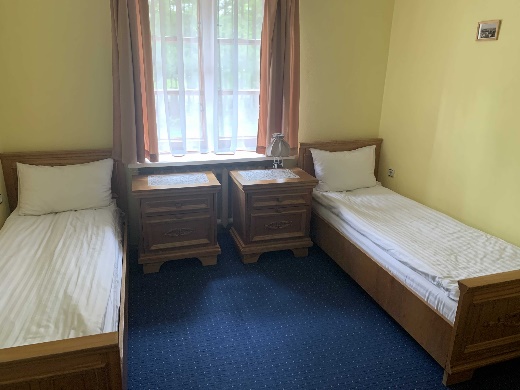 Номера: стандартные (2-х, 3-х местные) расположены в отдельно стоящем кирпичном здании «Литовского корпуса», предназначенного только для нашей группы. Во всех номерах есть необходимые удобства: туалет, умывальник, душевые кабины, телевизор, полотенца, питьевая бутилированная вода. Смена постельного белья (один раз за смену). Ежедневная уборка номеров с дезинфекцией.Питание: 4-х разовое – завтрак (шведский стол), обед, ужин, полдник – порционно. Главные темы: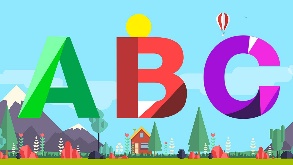 изучение английского языка по 2 академических часа в день с native speaker online;танцевальные мастер-классы с профессиональным тренером;дневные и вечерние анимационные развлечения;спортивные мероприятия и квест-игры;интересные экскурсии.Курс английского языкаВ первый день – тестирование на уровень знания языка, после чего дети будут поделены на подгруппы. Ежедневные занятия проводятся в режиме online с native speakers – Mark Anthony   по 2 академических часа в день.Танцевальные мастер-классы с профессиональным тренером Марией Вареха. Современные уличные стили, хип-хоп, хаус и хореография.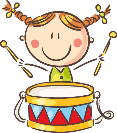 Анимационно-развлекательная программаДневные и вечерние культурно-познавательные мероприятия. Музыкальные мероприятия, дискотеки, квест- игры, театральные постановки, конкурсы: песен, художников, «сам себе режиссёр», настольные игры, шоу «Мисс и Мистер», флешмобы, загадки «Что? Где? Когда?», Спортивные занятия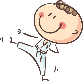 Ежедневная утренняя гимнастика, игры и развлечения на территории. Футбол, волейбол, мини хоккей на траве, веселые старты, посещение бассейна на территории комплекса, квест-игры.Экскурсии:Экскурсия в музей «Старая немецкая школа Вальдвинкель»;Посещение агротуристической фермы «Пони-кони двор» с экскурсией и чаепитием;Катание на конях;Экскурсия к памятнику «По следам Джека»: судьба легендарной разведгруппы на территории Восточной Пруссии;Посещение оленьей фермы + барбекю.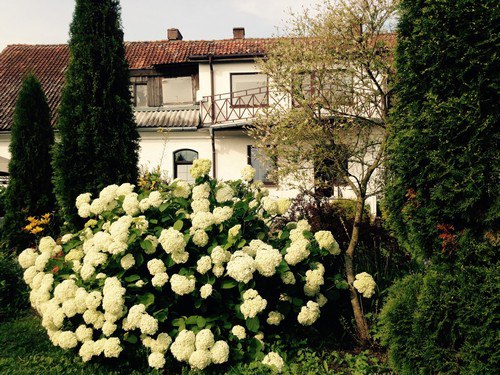  Музей «Старая немецкая школа Вальдвинкель»Музей «Старая немецкая школа Вальдвинкель» расположен в подлинном здании народной немецкой школы (Volksschule), построенном ещё в 1890 году. До войны в ней учились немецкие дети, после войны дети первых переселенцев. Эта немецкая школа единственная, которая сохранилась до сих пор и имеет счастливую судьбу. Она перенесла первую и вторую мировую войну и не пострадала. Особый интерес музей вызывает у школьников и учащихся учебных заведений. Старинное здание школы, интерьер и парты учебного класса, восстановленные по фотографиям и воспоминаниям бывших учеников, ныне живущих в Германии, подлинные школьные принадлежности, учебники и другие экспонаты, дают возможность детям почувствовать дух и довоенную атмосферу старой немецкой школы.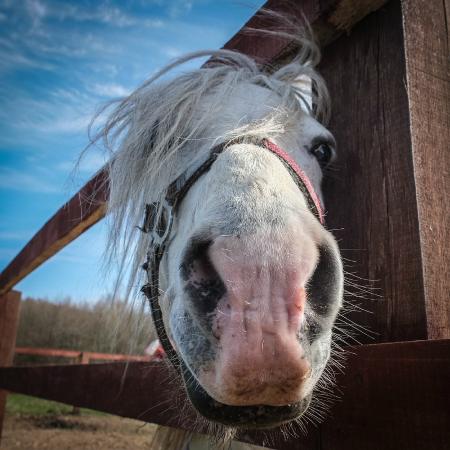  Агротуристическая ферма «Пони-кони двор»  На берегу Полесского канала, рядом с ягодно-грибными лесами расположилась агротуристическая ферма«Кони-пони двор». Единение с природой здесь происходит в полном смысле этого слова, и это не только сбор грибов и ягод или рыбалка.  Основная особенность этого места – возможность живого общения с животными на ферме. На них здесь можно не только посмотреть, но и потрогать. Кони и пони – основные любимцы гостей. На них можно покататься под присмотром опытного инструктора, покормить. С любыми из здешних обитателей вы сможете познакомиться поближе – подоить корову или козу, выгулять барашков и козочек, найти свежее яичко в курятнике. 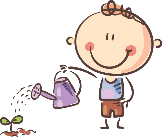 Памятник «По следам Джека»: судьба легендарной разведгруппы на территории Восточной ПруссииПервый и пока единственный в России памятник советским воинам-разведчикам — тем, кто во время Великой Отечественной  войны действовал на территории Восточной Пруссии и готовил наступление советских войск на запад. Разведчика, который сумел выжить в Восточной Пруссии, считали долгожителем. «Джек» продержался полгода. И остался непобежденным. Неудивительно, что он включен в каталог лучших разведгрупп мира. А ещё история «Джека» – это пример того, как даже в самых нечеловеческих условиях можно остаться человеком.Оленья фермаВ нашем уютном уголке живут благородные олени, бобры и нутрии, которые подарят вам незабываемые эмоции.  Эти добрые и любознательные создания будут рады познакомиться с Вами, особенно если Вы захотите их угостить.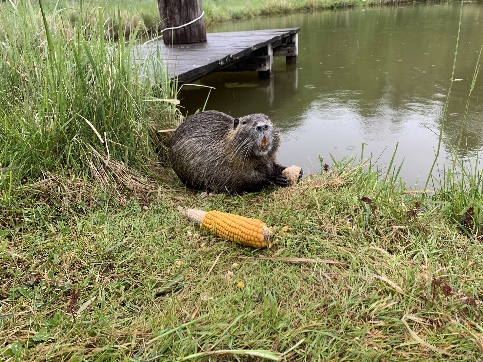 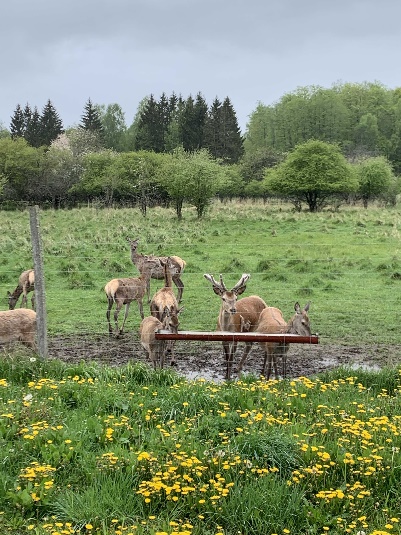 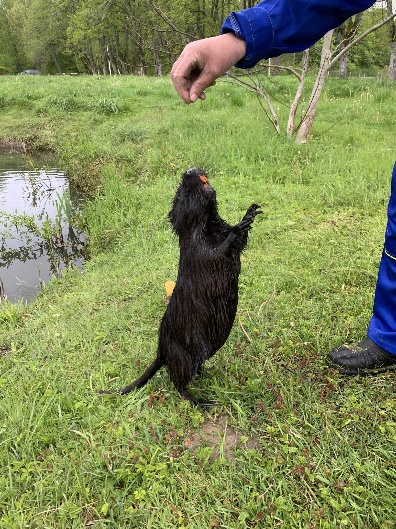 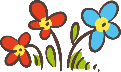 В стоимость тура входит:Трансфер из Калининграда и обратно на автобусе туристического класса;Сопровождение медицинским работником;Размещение, питание четырёхразовое;Сопровождение: квалифицированные педагоги-воспитатели, преподаватель-носитель иностранного языка,                       занятия по иностранному языку 2 академических часа в день (занятия online);Танцевальные мастер-классы;     Сертификат об окончании обучения с native speaker:Спортивные, театральные и анимационные мероприятия;Футболка с логотипом Prima GO и фотографии (в электронном виде); Посещение  оленьей фермы + барбекю;Катание на велосипедах;Транспортное обслуживание по экскурсионной программе.В стоимость не входит:Входной билет в музей «Старая немецкая школа Вальдвинкель» - 170 руб.;Посещение агротуристической фермы «Пони-кони двор» с экскурсией и чаепитие – 250 руб.;Экскурсия к памятнику «По следам Джека» - 80 руб.;Катание на лошадях (3-5 мин., 1 большой круг) – 150 руб.;Медицинская страховка COVID – 19 (по желанию)- от 1400 руб. (срок действия страховки 6 месяцев);Медицинская страховка от укусов клеща (по желанию)- 350 руб. (срок действия страховки 12 месяцев)Организация имеет право вносить изменения в экскурсионную часть программы в случае изменения эпидемиологической ситуации в РФ. ООО «Септима »   &  «Prima GO»
ул. Больничная 30-2
тел.:+7 (4012) 307-000, 388-320; 53-37-27; 53-30-55
www.info@septimatour.ru / www.septimatour.ru​ www.primago.p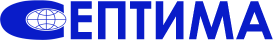 